广州道一 PES-5小型垂直电泳使用说明第一部分	组成为更好的使用PES - 5小型垂直电泳仪器，请在使用前熟悉各组件的安装和拆卸（参见图 1、2）。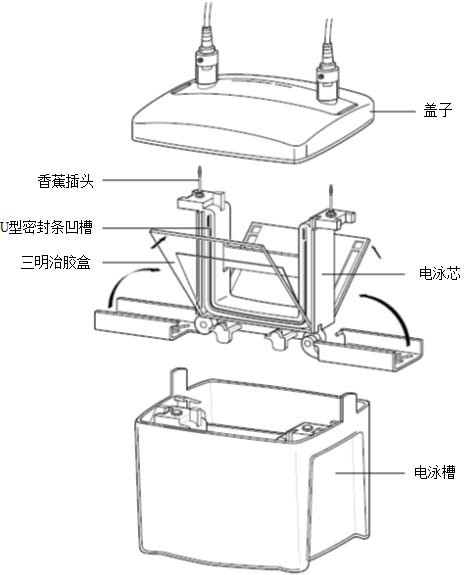 图1. 安装PES - 5小型垂直电泳槽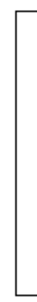 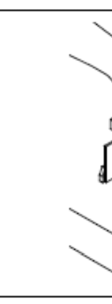 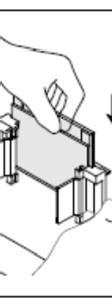 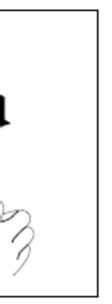 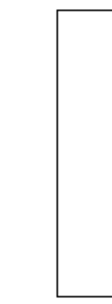 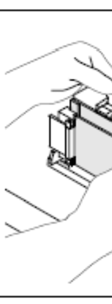 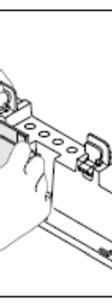 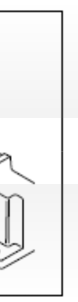 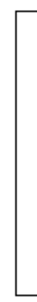 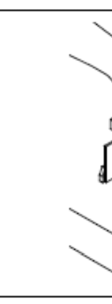 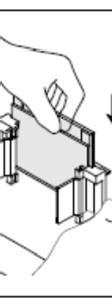 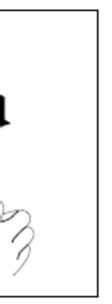 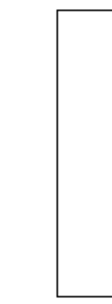 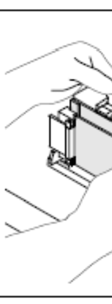 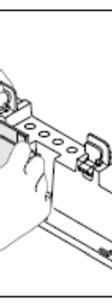 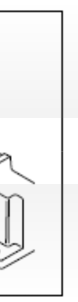 图2.安装PES - 5小型垂直电泳槽制胶框和灌胶架电泳梳的每孔最大上样体积外部尺寸: 16 cm (L) x 12cm (W) x18 cm (H)预制胶兼容性:小型预制凝胶 毛重: 2.0 kg第二部分	制胶1. 玻板三明治胶盒和灌胶架注: 所有的玻板都必须洁净干燥a. 制胶框垂直放置在水平桌面上，打开压力凸轮卡锁， 卡锁面向前 b. 选择垫片厚度合适的长玻板，将短玻板放于其上（图3a）c. 抬起长玻板使标记为 "up"，将2块玻板轻轻滑入制胶框，短玻璃板冲前（凸轮卡锁侧）（图3b）注:保证2块玻板底部齐平，长玻板上的标记导向正确。若玻板装配不正确或方向错误，可 能会发生漏胶。d.  锁紧凸轮卡锁，夹紧玻璃板夹心，做成灌胶模块（图3c）。注意玻板底部要齐平e.  将锁紧的制胶框放入灌胶架中（凸轮卡锁冲外），位于封胶垫上，用灌胶架的弹性架子夹住长玻板（图3d）注: 灰色的封胶垫要保持洁净f. 若有其它胶，重复步骤a-e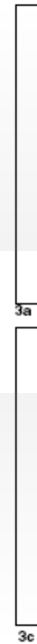 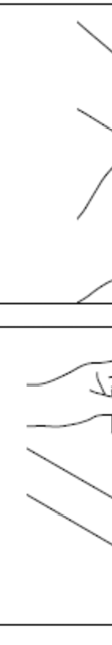 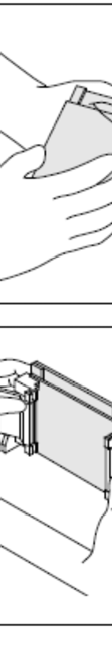 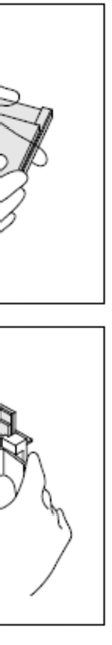 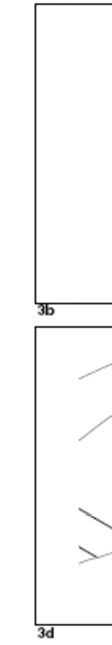 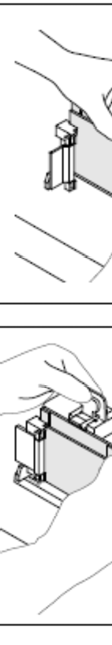 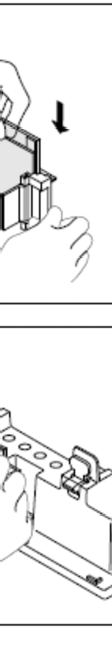 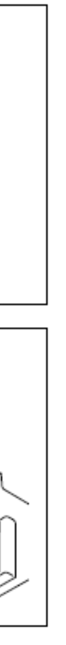 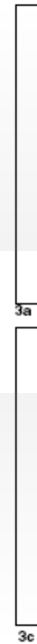 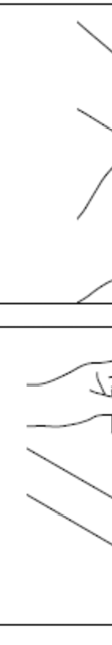 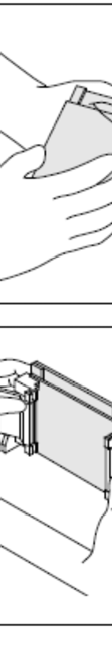 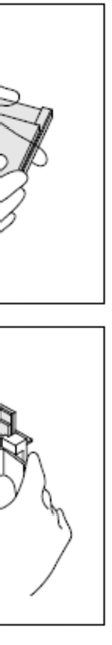 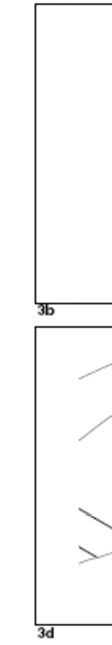 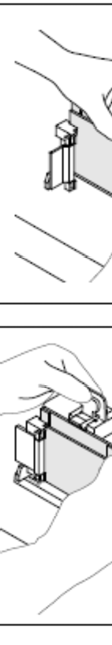 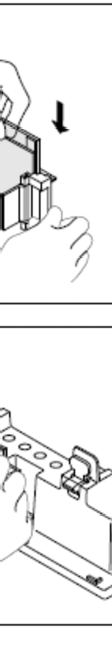 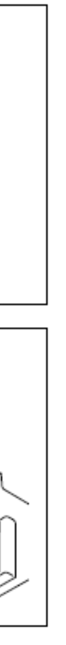 图3. 安装PES - 5小型垂直电泳槽制胶框和灌胶2. 灌胶a. 不连续聚丙烯酰胺胶i. 将电泳梳子完全嵌入安装好的胶盒中。在梳齿下方1cm处做标记，此为灌注的分离胶的位置，取下梳子ii.制备分离胶单体溶液（不加AP及TEMED） (参见第4章制胶公式 )，真空除气泡约15miniii.  在处理后的胶液中加入AP及TEMED，用玻管或一次性塑料吸管缓缓加入制胶框中至标记 处，注意不要产生气泡iv.立刻用水或异戊乙醇覆盖注：若使用水封胶，应缓慢平稳的加入，以免与胶液混合。不要使用丁醇或异丁醇覆盖 v.胶聚合45-60min。用蒸馏水冲洗胶表面。应避免长时间用乙醇封胶以免胶顶部脱水 注：可用下述方法室温过夜储存分离胶。加5ml 1：4稀释的1.5 M Tris-HCl, pH 8.8 buffer(for Laemmli system)封胶 。如果使用其它的缓冲体系，可加5ml 1x分离胶缓冲液来储存vi.制备浓缩胶溶液（不加AP及TEMED）真空除气泡约15minvii. 用滤纸将分离胶顶部水洗干viii. 在处理后的胶液中加入AP及TEMED，用玻管或一次性塑料吸管缓缓加入制胶框中至短 玻板顶端，注意不要产生气泡ix.迅速在玻板中间插入合适的电泳梳。注意梳子两端位于垫片之间，梳脊与短板顶端齐平x. 浓缩胶聚合30-45minxi. 小心移出电泳梳，用蒸馏水或电泳缓冲液冲洗梳孔 xii. 用毕，用去离子水或蒸馏水冲洗灌胶架和制胶框b. 连续聚丙烯酰胺胶i. 制备胶单体溶液（不加AP及TEMED） (参见第4章制胶公式 )，真空除气泡约15minii. 在处理后的胶液中加入AP及TEMED，用玻管或一次性塑料吸管缓缓加入玻板间至短玻板 顶端，注意不要产生气泡 iii.将合适的电泳梳插入玻板中间。注意梳子两端位于垫片之间，梳脊与短板顶端齐平iv. 胶聚合45-60minv. 小心移出电泳梳，用蒸馏水或电泳缓冲液冲洗梳孔 vi. 用毕，用去离子水或蒸馏水冲洗灌胶架和制胶框第三部分	电泳芯安装与上样1. 安装 注：当只运行2块胶时，使用电泳芯（带香蕉插头），不要使用辅助电泳芯（不带香蕉插头）； 当跑4块胶时，电泳芯和辅助电泳芯都要使用a. 在干净的平面上打开制胶框（图4a） b.把三明治胶放入胶架，短玻璃板面冲里。胶架位于夹胶架底部，每侧有一个。注意三明治 胶与夹角架保持30°倾角。轻轻放入第一块胶，注意保持夹胶架平衡，不要过度倾斜。 然 后在夹胶架另一侧放入第二块胶。此时夹胶架的每一侧都有一块胶，2胶同时保持一定的倾 角(图4b)Note: 注意将胶盒放入夹胶架中，并且短板冲里。这样，夹胶架和2块胶共同组成了电泳芯。 如果要跑奇数的胶（1或3），那么必须使用挡板和胶、夹胶架共同组成电泳芯 (图4b)c. 将2块三明治胶板轻轻的推在一起，保证胶板四个角都稳固的靠在夹胶架上的绿色垫条上， 保证短板顶部位于绿色垫条顶部凹槽的下方d. 用一只手轻轻的把三明治胶和绿色垫条挤在一起（要保持胶压力均匀并且不要移位）， 合上夹胶架的绿色架子。或者, 也可以双手抬起整个夹胶架系统，保证胶不要移动，同时合 上夹胶架的绿色架子 (图4c) 夹胶架的绿色架子将三明治胶的短板与垫条密封，再此确认短板位于垫条顶部凹槽的下方 . 在此处，加样孔被缓冲液冲洗，并上样(图4d)e.将电泳芯放入Di PES - 5小型垂直电泳槽内 (图4e) Note:如果跑3-4块胶，用辅助电泳芯.重复步骤1a–e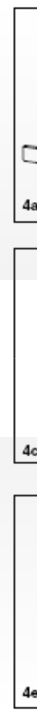 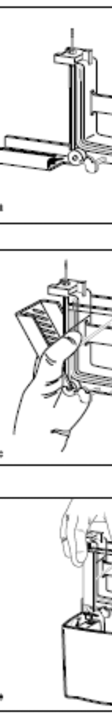 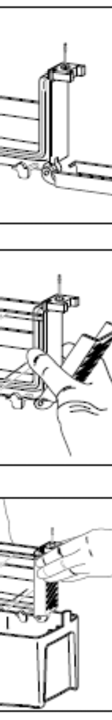 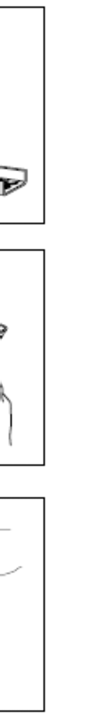 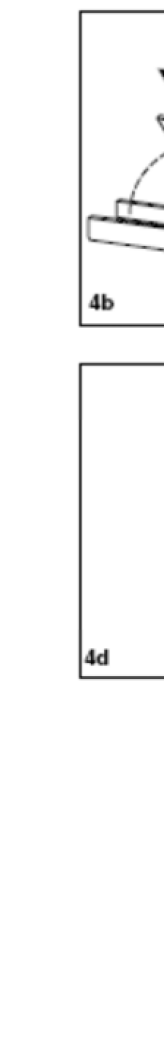 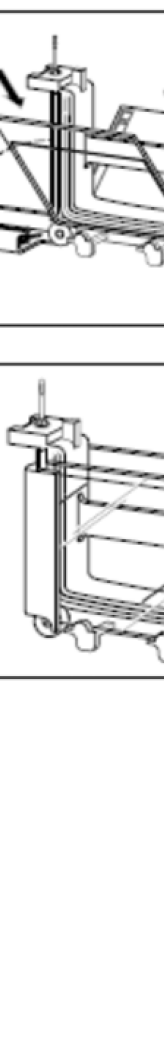 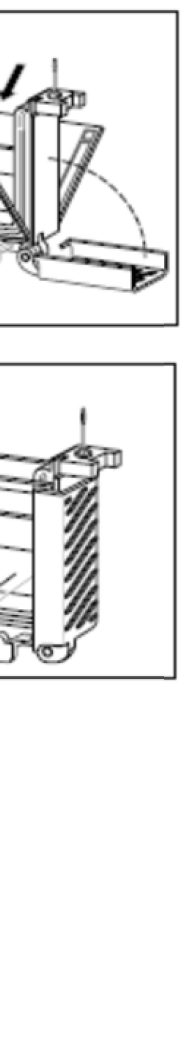 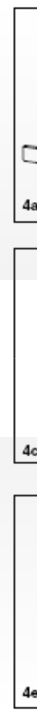 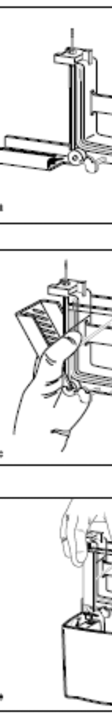 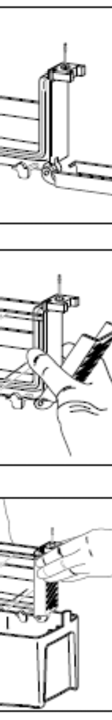 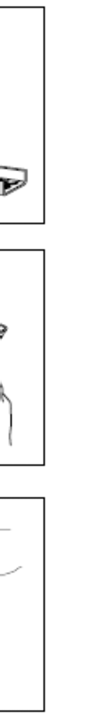 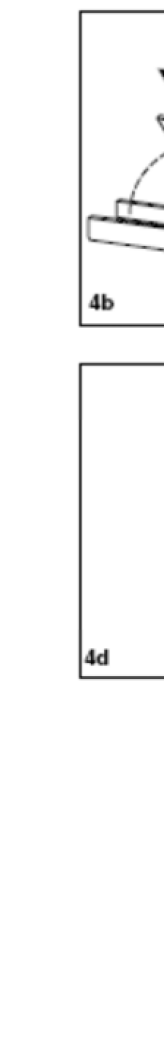 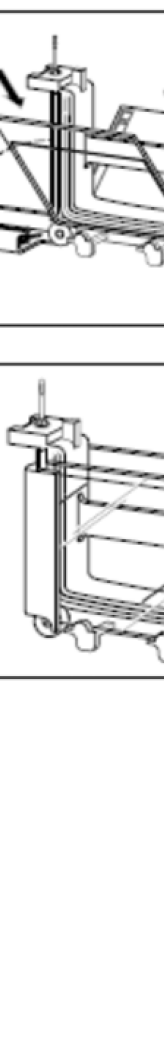 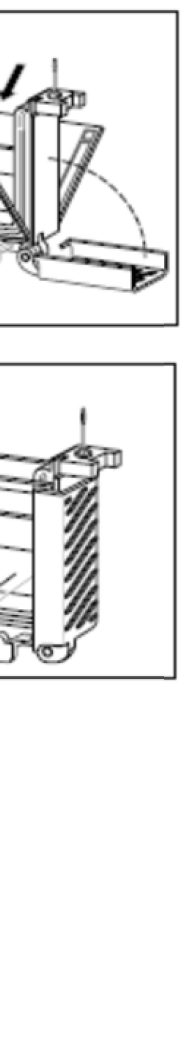 图4. 安装 PES - 5小型垂直电泳槽电泳芯.2. 将电泳芯放入PES - 5小型槽PES - 5小型垂直电泳槽有2个放电泳装置的位置：电泳芯位于后面 辅助电泳芯位于后面a.  将电泳槽放在一个平面上，面朝前（前面有2胶和4胶的标记）；若方向正确，电泳槽内部顶端的红色标记应位于你的右边，而黑色标记位于左边b.  如果只跑2块胶，你应使用电泳芯装置，因此，将电泳芯放在电泳槽后方的位置，注意红色的电极插孔(+)要对应电泳槽内部顶端的红色标记 c.如果跑4块胶，将电泳芯放在后面，辅助电泳芯（无香蕉插头） 放在前面注意每个电泳装 置的红色的电极插孔(+)要对应电泳槽内部顶端的红色标记。不正确的装配会导致电泳槽盖 盖不上3. 上样a. 在电泳芯位于电泳槽外时加样，将电泳芯放在平面上b.使用Hamilton注射器或移液器加样c.如果使用上样器，可将其放在电泳芯2块胶的中间，可适合9、10、12、15 孔的上样d.用Hamilton注射器或移液器从上样器的狭槽处注入样品，并上满相应的加样孔Note:    注意：缓慢加样，使样品平稳的流入梳孔底部。注意注射器针头或移液器头不要戳破 梳孔底部。加样后，将电泳装置放入电泳槽内适当的位置4.PES - 5小型电泳槽安装a. 盖上盖子。注意香蕉插头的颜色和插孔一致， 盖子上插孔与电泳芯的香蕉插头可防止不 正确的装配。注意电泳槽侧边的突起要与盖子上对应的狭缝嵌合。轻轻的均匀用力，使盖子 和电泳槽嵌合紧密第四部分	电压状况a. 插入电源线，注意电极方向b. 打开电源开始电泳，SDS-PAGE 和多数天然凝胶电泳推荐使用200 V 恒压，时间约为 35min** 电泳时间按胶浓度不同，约为35-45min（Tris-HCl系统）第五部分	Gel 移除a. 电泳完成后，关闭电源，拔出电极线b. 打开电泳槽盖，小心取出电泳芯，倒掉缓冲液 Note: 请在打开电泳芯前倒掉缓冲液，避免溅洒 c. 打开电泳芯夹子，取出胶合d. 小心的打开2块玻璃板e. 反转玻板和胶，使胶漂在固定液或转移液上，轻轻晃动，使胶与玻板脱离f. 使用后用蒸馏水冲洗电泳槽、盖子、电泳芯、辅助电泳芯、灌胶架、制胶框等第六部分	日常维护PES - 5小型电泳槽、盖子、电泳芯、辅助电泳芯、灌胶架、制胶框：每次使用后 用蒸馏水冲洗干净 玻璃板及电泳梳：用实验室去污剂洗涤，蒸馏水彻底冲洗，将长玻板在强碱性溶液中（如> 100 mM NaOH）浸泡，不要超过24hrs。硫酸三铬洗液浸泡2-3hrs。因避免长时间浸泡，以免损坏 封边垫条的粘合性第七部分	疑难解答*聚丙烯酰胺凝胶按下列2种方式分类 :1) 总单体浓度 (%T)2) 聚合单体浓度(%C).g acrylamide + g bis-acrylamide x 100%Total volumeg bis-acrylamide x 100%g acrylamide + g bis-acrylamide第八部分	订货信息及配件产品名称/型号产品描述订货号可选配件广州道一科学技术有限公司®广州高新技术产业开发区光谱西路3号© 020-3203 0324 / 3203 0974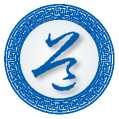 孔数或孔类型孔宽度(mm)0.75 mm厚1.0 mm厚1.5 mm厚512.7070 µl105 µl160 µl95. 833 µl44 µl66 µl105. 833 µl44 µl66 µl153. 520 µl26 µl40 µlIPG6. 0—420 µl730 µl制备型/双向参照孔3. 013 µl17 µl30 µl样品孔71.70310 µl400 µl680 µl问题原因解决方案1. “笑脸” –胶的两边翘起a. 胶中央比两端热a. Buffer没混匀或上电泳槽浓度高。重新配缓冲液b. 工作电压过高b. 电压设为150-200v ，下电泳槽液加满至高于短板顶部1 cm2. 纵拖尾a. 上样量过高.a. 稀释样品，去除高丰度蛋白或降低电压25%左右b.样品沉淀b. 加入SDS上样缓冲液前离心样品或降低胶%T 浓度c. SDS应充分覆盖蛋白分子，一般为1.4：1。对某些膜蛋白 需更高比例的SDS3.横拖尾a. 在电泳前样品扩散a. 缩短加样和开始电泳的时间b. 样品的离子强度低b.使用与胶相同的buffer4. 条带扭曲和歪斜a. 加样孔附近胶聚合不好a. 制胶前浓缩胶排气；增加AP和TEMED浓度约25%；或AP 浓度不变，TEMED加倍b. 样品含盐过高b.样品除盐，透析、脱盐柱或Micro Bio-Spin™ columns, etc.c. 胶面不平c. 降低聚合速度，小心封胶5. 胶底部条带变窄a. 样品的离子强度高a. 样品除盐.6. 电泳时间过长a. 电泳缓冲液浓度高a. 检查缓冲液浓度，必要时稀释b. 样品含盐量过高b. 样品除盐.7. 电泳时间过短a. 电泳缓冲液浓度低a. 检查缓冲液浓度，必要时浓缩b. 电压过高.b. 减低电压约 25–58%.8. 在SDS-PAGE 凝胶电泳中可观测到单个蛋白的重复点a. 电泳中蛋白单体再氧化，或未充分还原a. 制备新鲜的样品缓冲液;增加上样buffer中2-巯基乙 醇浓度；用DTT取代BME9. 条带过少且染料前沿有高浓度条带a. 蛋白迁移a. 增加分离胶浓度*b. 蛋白降解b. 加入蛋白酶抑制剂，如PMSF10. 上槽泄漏a. 上槽液过满a. 上槽缓冲液位于长玻板顶部以下b. 装配错误b. 确保U型封条洁净，无缺口，并用buffer浸润。确保短 玻板位于封条刻痕以下11. 制胶过程中泄漏a. 玻板有缺口a. 检查玻板下沿，不要有缺口b. 玻板未放平b. 恰当的放置玻板c. 封胶条脏，有裂纹或破裂c. 清洗封胶条，如有损坏，更换封胶条12. 加样孔底部不平a. 催化剂浓度错误.a. 制备新鲜的催化剂或将浓缩胶中浓度增加至	0.06% APS 和 0.12% TEMED.b. 胶溶液没有排气，氧气催化聚合过程b. 制胶前排气13. 电泳梳后方凝胶过厚a. 催化剂浓度错误a. 制备新鲜的催化剂或将浓缩胶中浓度增加至	0.06% APS 和 0.12% TEMED.14. 制胶框的凸轮卡锁难以a. 凸轮卡锁的轴承有粉末a. 每次使用前将卡锁冲洗或闭合或关闭时有噪音等杂物擦拭干净20016100电泳套装电泳槽和盖2个、制胶框4个、制胶架4个、电极模块2个、转印模块1个20016101电泳套装电泳槽和盖2个、制胶框2个、制胶架2个、电极模块1个、转印模块1个20016200电泳套装电泳槽和盖1个、制胶框4个、制胶架4个、电极模块2个、转印模块1个20016201电泳套装电泳槽和盖1个、制胶框2个、制胶架2个、电极模块1个、转印模块1个20016300电泳套装电泳槽和盖1个、制胶框4个、制胶架4个、电极模块2个20016301电泳套装电泳槽和盖1个、制胶框2个、制胶架2个、电极模块1个20016400转印套装电泳槽和盖1个、转印模块1个、转印夹2个、转印海绵1包、冷冻液1瓶20016010电泳槽可装备两个电极模块或4个转印模块20016011电极带香焦头的电极模块20016012电极不带香焦头的电极模块需配套使用20016013转印槽该转印槽模块配有两个转印夹20016014制胶框和制胶架配合使用可制备一块手灌胶20016015制胶架和制胶框配合使用可制备一块手灌胶（带垫条）20016022长玻璃板1.01.0mm, 100x82mm （5片/盒）20016023长玻璃板1.51.5mm, 100x82mm （5片/盒）二-20016024短玻璃板1.0mm, 100x73mm （5片/盒）20016026垂直电泳梳子10 孔，C1010, 1.0mm20016027垂直电泳梳子10 孔,C1015, 1.5mm20016029垂直电泳梳子15孔C1510, 1.0mm20016030垂直电泳梳子15孔,C1515, 1.5mm